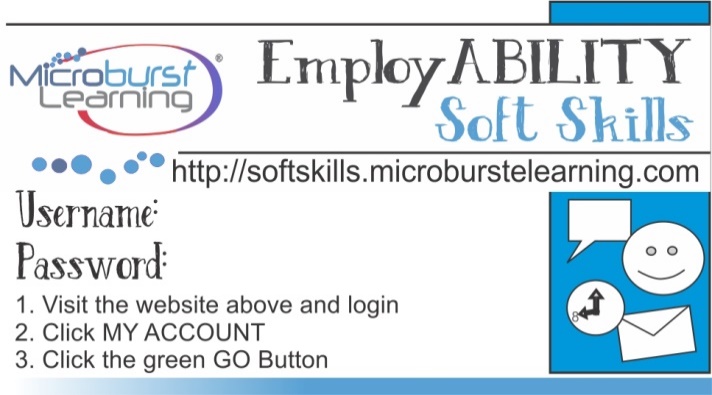                            AHSAustinAtkinson                         AHS123                           AHSShamaraBelizaire                         AHS123                           AHSChristopherBell                         AHS123                           AHSTylerBryan                         AHS123                           AHSKaiislaGray                         AHS123                           AHSChristianGrove                         AHS123                           AHSTerenceHarris                         AHS123                           AHSMassiahHolmes                         AHS123                           AHSTawannaJackson                         AHS123                           AHSAlonzoJames                         AHS123                           AHSJadeMassicotte                         AHS123                           AHSTaylieaRobinson                         AHS123                           AHSFerderianTerry                         AHS123                           AHSJuliaTettenborn                         AHS123                           AHSAshiaWashington                         AHS123                           AHSBrylanJones                         AHS123                           AHSJordanRunnels                         AHS123                           AHSShNaisaHarrison                         AHS123                           AHSAlbanyHolston                         AHS123                           AHSJustinTurno                         AHS123                           AHSLukeScanlon                         AHS123                           AHSJaylaAllen                         AHS123                           AHSEthanBaker                         AHS123                           AHSKellyBarnes                         AHS123                           AHSElainaCummings                         AHS123                           AHSAndrewGuerry                         AHS123                           AHSBrandonHardy                         AHS123                           AHSCassidyHeffner                         AHS123                           AHSColeJackson                         AHS123                           AHSDylanJeffcoat                         AHS123                           AHSMichaelKenner                         AHS123                           AHSHayleyLock                         AHS123                           AHSTiffanyMcCauley                         AHS123                           AHSAlissaMcMillan                         AHS123                           AHSPerrinOdom                         AHS123                           AHSMonseratOrozco                         AHS123                           AHSMikaylaPeterson                         AHS123                           AHSJaniyahRoberson                         AHS123                           AHSNataliaSapp                         AHS123                           AHSAdrianStaley                         AHS123                           AHSDeAndreWilliams                         AHS123                           AHSBriasiaMason                         AHS123                           AHSDayzonPadgett                         AHS123                           AHSShiKeylaScott                         AHS123                           AHSCartrellGarnett                         AHS123                           AHSDiamondChinn                         AHS123                           AHSAlexFanning                         AHS123                           AHSCristianFlores                         AHS123                           AHSRyleeHall                         AHS123                           AHSLasharieMack                         AHS123                           AHSBrandonPope                         AHS123                           AHSJaelynRichardson                         AHS123                           AHSRonaldSeigler                         AHS123                           AHSJonishaWilliams                         AHS123                           AHSKestinSeawright                         AHS123                           AHSRavenZiglar                         AHS123                           AHSJamesCrenshaw                         AHS123                           AHSJaviusJones                         AHS123                           AHSBreyanaKinard                         AHS123                           AHSCaleiBarton                         AHS123                           AHSJohnBolton                         AHS123                           AHSBilalBradley                         AHS123                           AHSGabbrielCarroll                         AHS123                           AHSLarryCarter                         AHS123                           AHSCadenceFord                         AHS123                           AHSToniGaillard                         AHS123                           AHSCarleeHeffner                         AHS123                           AHSShaniyaJeter                         AHS123                           AHSJazminMcCollough                         AHS123                           AHSStellaMcGeorge                         AHS123                           AHSTreyvonMorton                         AHS123                           AHSArlethOsorioGarcia                         AHS123                           AHSJacobPhillips                         AHS123                           AHSLaseauPlair                         AHS123                           AHSStephaniePortilloPuente                         AHS123                           AHSKeyonnaPriester                         AHS123                           AHSNaqueshaRouse                         AHS123                           AHSEmilySeigler                         AHS123                           AHSBaylenShaw                         AHS123                           AHSJMyaVoncourtlandt                         AHS123                           AHSTaShayWeaver                         AHS123                           AHSNijahaWebb                         AHS123                           AHSReginaldYoung                         AHS123                           AHSZabriannaCreech                         AHS123                           AHSMariettaWilliams                         AHS123                           AHSAlexisAlewine                         AHS123                           AHSLarryAnderson                         AHS123                           AHSLillianBlackburn                         AHS123                           AHSShawnCarter                         AHS123                           AHSYazmineCortesBarranco                         AHS123                           AHSAlvinCurry                         AHS123                           AHSLaurenDziengielewski                         AHS123                           AHSElijahFelder                         AHS123                           AHSJaydenFelder                         AHS123                           AHSDabyusFord                         AHS123                           AHSChristopherFrady                         AHS123                           AHSHaileeGoldwire                         AHS123                           AHSTyQuanGreen                         AHS123                           AHSYasminHillary                         AHS123                           AHSJamiraJustice                         AHS123                           AHSLeFonzaKey                         AHS123                           AHSEvanMarteney                         AHS123                           AHSFaithMcKie                         AHS123                           AHSAbigaleMeador                         AHS123                           AHSJadenMitchell                         AHS123                           AHSKeshawnRichardson                         AHS123                           AHSLauraRogers                         AHS123                           AHSWilliamVaughn                         AHS123                           AHSSydneySmith                         AHS123